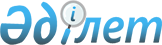 О внесении изменений в Решение Комиссии Таможенного союза от 20 сентября 2010 г. № 378Решение Коллегии Евразийской экономической комиссии от 14 мая 2019 года № 71
      В соответствии с пунктом 2 статьи 8 Таможенного кодекса Евразийского экономического союза Коллегия Евразийской экономической комиссии решила:    
      1. Внести в Решение Комиссии Таможенного союза от 20 сентября 2010 г. № 378 "О классификаторах, используемых для заполнения таможенных документов" изменения согласно приложению.  
      2. Настоящее Решение вступает в силу по истечении 30 календарных дней с даты его официального опубликования.   ИЗМЕНЕНИЯ,      
вносимые в Решение Комиссии Таможенного союза от 20 сентября 2010 г. № 378     
      1. Классификатор особенностей перемещения товаров (Приложение 2) после позиции с кодом 138 дополнить позицией следующего содержания:     
      2. В классификаторе особенностей таможенного декларирования товаров (Приложение 6):     
      а) после позиции с кодом ПТД дополнить позициями следующего содержания:  
      б) после позиции с кодом ЗПК дополнить позициями следующего содержания:
      3. В классификаторе льгот по уплате таможенных платежей (Приложение 7):   
      а) в пункте 4.1.1 подраздела 4.1:    
      позицию с кодом ВБ изложить в следующей редакции:   
      позицию с кодом НС исключить; 
      в позиции с кодом ЗМ слова "в отношении таких товаров представляется полное условное освобождение от" заменить словами "такие товары помещаются под таможенную процедуру временного ввоза (допуска) без"; 
      позицию с кодом СМ после слов "ввоза (допуска)" дополнить словами "без уплаты таможенных пошлин, налогов"; 
      позицию с кодом КЦ изложить в следующей редакции:
      после позиции с кодом КЦ дополнить позицией следующего содержания: 
      позицию с кодом РУ изложить в следующей редакции:
      в позиции с кодом ЗК слова "или реимпорта" исключить;
      позицию с кодом НО изложить в следующей редакции:
      б) в пункте 4.4.1 подраздела 4.4:   
      позицию с кодом ХТ изложить в следующей редакции:  
      в позиции с кодом ХС слова "важнейшей и жизненно необходимой медицинской техники" заменить словами "медицинских изделий, освобождаемых от уплаты НДС";  
      позиции с кодами ХО и ХК изложить в следующей редакции:
      в позиции с кодом ЛС слова ", включая лекарственные субстанции" заменить словами "(включая фармацевтические субстанции), в том числе предназначенных для проведения клинических исследований лекарственных препаратов";  
      в позиции с кодом ЛМ слова "изделий медицинского назначения" заменить словами "медицинских изделий"; 
      дополнить позицией следующего содержания: 
      4. В классификаторе видов документов и сведений (Приложение 8):
      а) раздел 7 после позиции с кодом 07035 дополнить позициями следующего содержания:      
      б) раздел 8 после позиции с кодом 08014 дополнить позициями следующего содержания:  
      в) в разделе 11:    
      позицию с кодом 11003 дополнить словами ", или заявление о выпуске товаров до подачи декларации на товары";  
      после позиции с кодом 11003 дополнить позицией следующего содержания: 
      5. В классификаторе видов налогов, сборов и иных платежей, взимание которых возложено на таможенные органы (Приложение 9): 
      а) в подразделе 2.7: 
      после позиции с кодом 9090 дополнить позициями следующего содержания:
      после позиции с кодом 9970 дополнить позициями следующего содержания: 
      после позиции с кодом 9140 дополнить позицией следующего содержания: 
      б) подраздел 6.1 перед позицией с кодом 1080 дополнить позицией следующего содержания:     
      6. В классификаторе стран мира (Приложение 22) в позиции с кодом SZ слово "СВАЗИЛЕНД" заменить словом "ЭСВАТИНИ".  
      7. В классификаторе валют (Приложение 23):  
      а) позицию с кодом 937 дополнить знаком сноски "5"; 
      б) после позиции с кодом 937 дополнить позицией следующего содержания:   
      в) в позиции с кодом 950 знак сноски "5" заменить знаком сноски "6";    
      г) в позиции с кодом 952 знак сноски "6" заменить знаком сноски "7";    
      д) в сносках:  
      после сноски 4 дополнить сноской следующего содержания:   
      "5 Не применяется с 20 августа 2018 г.";   
      знаки сносок "5" и "6" заменить соответственно знаками сносок "6" и "7".   
					© 2012. РГП на ПХВ «Институт законодательства и правовой информации Республики Казахстан» Министерства юстиции Республики Казахстан
				
      Председатель Коллегии    
Евразийской экономической комиссии

Т. Саркисян   
ПРИЛОЖЕНИЕ 
к Решению Коллегии 
Евразийской экономической  
комиссии  
от 14 мая 2019 г. № 71   
"139
Товары, помещаемые под таможенную процедуру таможенного склада, в отношении которых предполагается завершение действия такой таможенной процедуры в соответствии с подпунктом 5 пункта 1 статьи 161 Таможенного кодекса Евразийского экономического союза".     
"ПКТ
Предварительное таможенное декларирование товаров, перемещаемых через таможенную границу Евразийского экономического союза в несобранном или разобранном виде, в том числе в некомплектном или незавершенном виде (декларация на товары в отношении компонента) (для Российской Федерации) 
ППК
Предварительное таможенное декларирование товаров, перемещаемых через таможенную границу Евразийского экономического союза в несобранном или разобранном виде, в том числе в некомплектном или незавершенном виде (декларация на товары в отношении последнего компонента) (для Российской Федерации)";  
"ЗКТ
Особенности таможенного декларирования товаров, перемещаемых через таможенную границу Евразийского экономического союза в несобранном или разобранном виде, в том числе в некомплектном или незавершенном виде (заявление на условный выпуск компонентов) (для Российской Федерации)
ЗПЗ
Особенности таможенного декларирования товаров, перемещаемых через таможенную границу Евразийского экономического союза в несобранном или разобранном виде, в том числе в некомплектном или незавершенном виде (итоговая декларация на товары) (для Российской Федерации)".
"Освобождение от уплаты таможенных сборов за таможенные операции в отношении валют государств – членов Евразийского экономического союза, иностранной валюты (за исключением используемой в нумизматических целях), а также ценных бумаг, выпущенных в обращение    
ВБ";
"Освобождение от уплаты таможенных сборов за таможенные операции в отношении культурных ценностей, помещаемых под таможенную процедуру временного ввоза (допуска) или таможенную процедуру временного вывоза государственными, негосударственными и муниципальными музеями, государственными и негосударственными архивами, библиотеками, иными государственными и муниципальными хранилищами культурных ценностей в целях их экспонирования и при завершении действия указанных процедур помещением товаров под таможенную процедуру реэкспорта и реимпорта товаров соответственно, а также в отношении культурных ценностей, помещаемых под таможенную процедуру выпуска для внутреннего потребления
КЦ";
"Освобождение от уплаты таможенных сборов за таможенные операции в отношении культурных ценностей, возвращаемых в случае незаконного ввоза в Российскую Федерацию или незаконного вывоза из Российской Федерации
КВ";
"Освобождение от уплаты таможенных сборов за таможенные операции в отношении товаров, которые оказались уничтожены, безвозвратно утеряны вследствие аварии или действия непреодолимой силы либо в результате естественной убыли при нормальных условиях перевозки (транспортировки) и (или) хранения
РУ";
"Освобождение от уплаты таможенных сборов за таможенные операции в отношении товаров, предназначенных для проведения с ними или с их использованием испытаний, проверок, экспериментов и (или) показа свойств и характеристик, ввозимых в Российскую Федерацию в соответствии с таможенной процедурой временного ввоза (допуска) без уплаты таможенных пошлин, налогов или вывозимых из Российской Федерации в соответствии с таможенной процедурой временного вывоза
НО";
"Освобождение от уплаты НДС в отношении ввозимых в Российскую Федерацию медицинских изделий
ХТ";
"Освобождение от уплаты НДС в отношении ввозимых в Российскую Федерацию очков корригирующих (для коррекции зрения), линз для коррекции зрения, оправ для очков корригирующих (для коррекции зрения)
ХО
Освобождение от уплаты НДС в отношении ввозимых в Российскую Федерацию сырья и комплектующих изделий для производства очков корригирующих (для коррекции зрения), линз для коррекции зрения, оправ для очков корригирующих (для коррекции зрения)  
ХК";
"Освобождение от уплаты НДС в отношении ввозимых в Российскую Федерацию культурных ценностей, не указанных в подпункте 4 статьи 150 Налогового кодекса Российской Федерации, при условии их отнесения к таковым в соответствии с законодательством Российской Федерации о вывозе и ввозе культурных ценностей
КЛ".
"07036
Документ, подтверждающий соблюдение условий, при которых обеспечение исполнения обязанности по уплате таможенных пошлин, налогов, специальных, антидемпинговых, компенсационных пошлин не предоставляется   
07037
Регистрационный номер инвестиционного проекта по реестру инвестиционных проектов, соответствующих приоритетным видам деятельности (секторам экономики) государств – членов Евразийского экономического союза в соответствии с законодательством этих государств (для Республики Беларусь, Кыргызской Республики и Российской Федерации)";    
"08015
Заключение уполномоченного органа (организации) либо независимой экспертной организации государства – члена Евразийского экономического союза о нормах выхода продуктов переработки, образовавшихся в результате совершения операций по переработке на таможенной территории Евразийского экономического союза 
08016
Документ, устанавливающий стандартные нормы выхода продуктов переработки, образовавшихся в результате совершения операций по переработке на таможенной территории Евразийского экономического союза"; 
"11005
Договор транспортной экспедиции".
"Обеспечение исполнения обязанностей юридического лица, осуществляющего деятельность в сфере таможенного дела в качестве таможенного представителя и таможенного перевозчика 
9810
Обеспечение исполнения обязанностей юридического лица, осуществляющего деятельность в сфере таможенного дела в качестве таможенного представителя, и обеспечение исполнения обязанностей уполномоченного экономического оператора
9820";
"Обеспечение исполнения обязанностей юридического лица, осуществляющего деятельность в сфере таможенного дела в качестве таможенного перевозчика, и обеспечение исполнения обязанностей уполномоченного экономического оператора  
9980
Обеспечение исполнения обязанностей юридического лица, осуществляющего деятельность в сфере таможенного дела в качестве таможенного представителя и таможенного перевозчика, и обеспечение исполнения обязанностей уполномоченного экономического оператора 
9990";
"Государственная пошлина за выдачу акцизных марок с двухмерным штриховым кодом, содержащим идентификатор единой государственной автоматизированной информационной системы учета объема производства и оборота этилового спирта, алкогольной и спиртосодержащей продукции для маркировки алкогольной продукции 
9170";
"Таможенные сборы за принятие таможенным органом предварительного решения   
1050".
"928
VES 
Боливар Соберано";  